Муниципальное бюджетное общеобразовательное учреждение города Иркутск средняя общеобразовательная школа №80Учебное занятие (урок) «Технология Мультимедиа»Гурулева Ольга Васильевна, учитель информатикиИркутск 2023Учебное занятие (урок) на тему «Технология Мультимедиа»Мультимедиа технологии – это одно из перспективных направлений информатизации учебного процесса. Мультимедийные технологии обогащают процесс обучения, позволяют сделать обучение более эффективным, вовлекая в процесс восприятия учебной информации большинство чувственных компонент обучаемого.Мультимедиа – это взаимодействие визуальных и аудиоэффектов под управлением интерактивного программного обеспечения с использованием современных технических и программных средств, они объединяют текст, звук, графику, фото, видео в одном цифровом представлении.Урок разработан с использованием цифровых образовательных ресурсов (далее – ЦОР) и направлен на ознакомление учащихся с существующими онлайн-сервисами и электронными учебниками, ориентирован на обучающихся 7 классов. В методической разработке используются следующие  ЦОР: Информационно-образовательная среда  «Российская Электронная школа (https://resh.edu.ru).Сервис для создания онлайн-викторин Kahoot! (https://kahoot.it).Платформа интерактивного обучения Popplet (https://popplet.com).Цифровой образовательный ресурс ЯКласс (https://www.yaklass.ru).Официальный интерактивный сайт ФГБУ культуры «Государственный Эрмитаж» (https://www.hermitagemuseum.org).Онлайн-сервис по созданию опросов и анкет Google Forms ( https://docs.google.com/forms/).Онлайн-сервис по созданию интерактивных пазлов JigsawPlanet (https://www.jigsawplanet.com).Цель: повышение грамотности учащихся в вопросах мультимедиа технологий. Задачи:Изучить понятие «Технология мультимедиа»;познакомиться с мультимедийными продуктами (онлайн-сервисами, электронными учебниками);рассмотреть сферы использования мультимедиа.Ожидаемые результаты: повышение уровня осведомленности обучающихся о технологии мультимедиа;формирование представлений о сферах использования мультимедиа технологий. Методические рекомендацииПлан урокаОрганизационный этапАктуализацияФормулирование темыЦелеполаганиеИзучение нового материалаПервичная проверка уровня обученностиПервичное закрепление пройденного материала Подведение итогов. РефлексияСодержаниеНачало занятияВступительное слово учителя. Учитель создает положительный настрой,  мотивацию учения. Учитель демонстрирует на экране стих (1 слайд), читает его с выражением (приём «Нестандартный вход в урок»).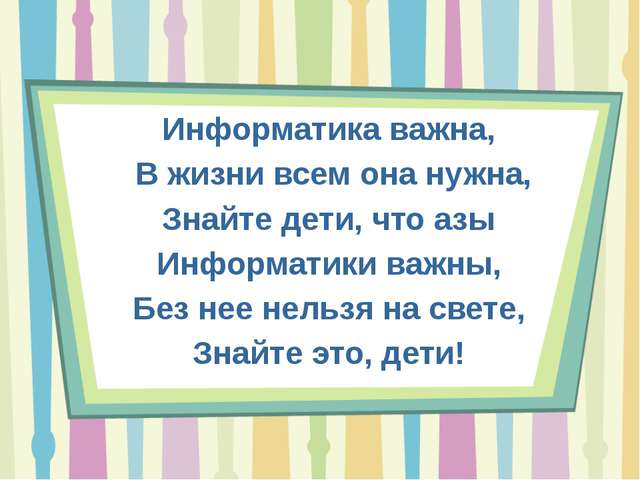 Актуализация знаний 	Учитель спрашивает обучающихся «Любите ли вы играть в компьютерные игры?» (2 слайд) и воспроизводит видеоролик (слайд 3). Обучающиеся отвечают. Учитель задает вопрос: «Какие атрибуты мы заметили в видеоролике?».  Обучающиеся пытаются ответить на вопросы учителя: «видео, анимация, изображение, звук, текст».  (Приём ТРИЗ «Корзина идей, понятий, имён» - 4 слайд). Формулирование темы 	На экране демонстрируется ребус (5 слайд), в котором зашифрована тема урока. Обучающиеся разгадывают ребус и пытаются сформулировать тему урока, цели и задачи урока (приём «Отсроченная отгадка»). 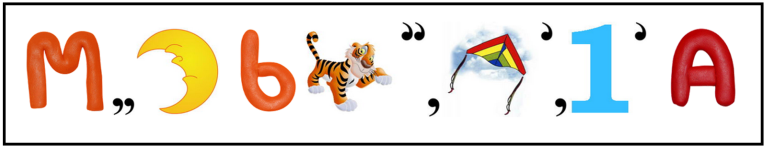 (Мультимедиа)ЦелеполаганиеОбучающиеся пытаются сформулировать цель и задачи урока (7 слайд). Цель: повышение грамотности учащихся в вопросах технологии мультимедиа. Задачи:Изучить понятие «Технология мультимедиа»;Познакомиться с мультимедийными продуктами (онлайн-сервисами, электронными учебниками);Рассмотреть сферы использования мультимедиа.Изучение нового материала Обучающиеся записывают в тетрадь ключевые слова и дают определение термину «Мультимедиа» (8 слайд).Обучающиеся выполняют практическую часть за ПК в информационно-образовательной среде  «Российская Электронная школа (индивидуальная работа) https://resh.edu.ru/subject/lesson/7321/train/250902/ (9 слайд ). Физкультминутка! Обучающиеся вместе с учителем выполняют физические упражнения под музыку (10 слайд). Далее обучающиеся возвращаются на свои рабочие места.  Учитель спрашивает: «Как выдумаете, в каких сферах применяется мультимедиа технологии?» (фронтальная работа).  Обучающиеся отвечают на вопрос. Затем на экране демонстрируется интерактивный пазл  (11 слайд). Обучающиеся собирают пазл и знакомятся с новыми сферами применения мультимедиа технологий (12 слайд). 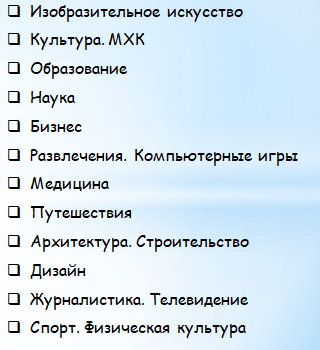 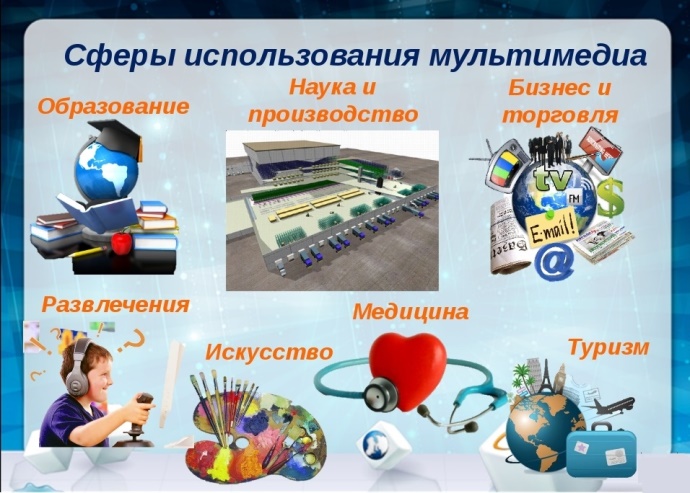 Первичная проверка уровня обученностиУчитель запускает онлайн викторину https://create.kahoot.it/details/7/81e95a56-5bc5-4eb5-9ba6-54d7061635e5 (13 слайд).  Обучающиеся вводят игровой пин-код и проходят онлайн викторину https://kahoot.it/. Учитель может сохранить отчёт викторины на рабочий стол для обратной связи.Первичное закрепление темы Обучающиеся приступают к выполнению практической части № 2. Авторизуются на сайте https://popplet.com/ и создают интеллект-карту по пройденной теме в онлайн-сервисе, сохраняя её в формате .pdf (14 слайд). Пользоваться учебником для закрепления темы разрешается.  Подведение итогов. Рефлексия Обучающиеся записывают домашнее задание: § 5.1.1 – 5.1.2 читать, задания 1-6 в Цифровом Образовательном Ресурсе «ЯКласс» https://www.yaklass.ru/p/informatika/7-klass/multimedia-13638 (15 слайд).Рубрика «Это может быть интересно!». Учитель предлагает обучающимся самостоятельно ознакомиться с интересным интерактивным онлайн-сервисом Виртуальный музей «Эрмитаж» https://www.hermitagemuseum.org/  (16 слайд). Обучающиеся с помощью своих смартфонов, используя QR-код  (или на ПК по ссылке  https://forms.gle/1xj7hnPyR8NibLGM8 ), проходят онлайн-опрос «Рефлексия - Оцените результат работы и деятельность на уроке» (17 слайд).  Учитель получает результаты опроса на электронную почту olgaguruleva@gmail.com 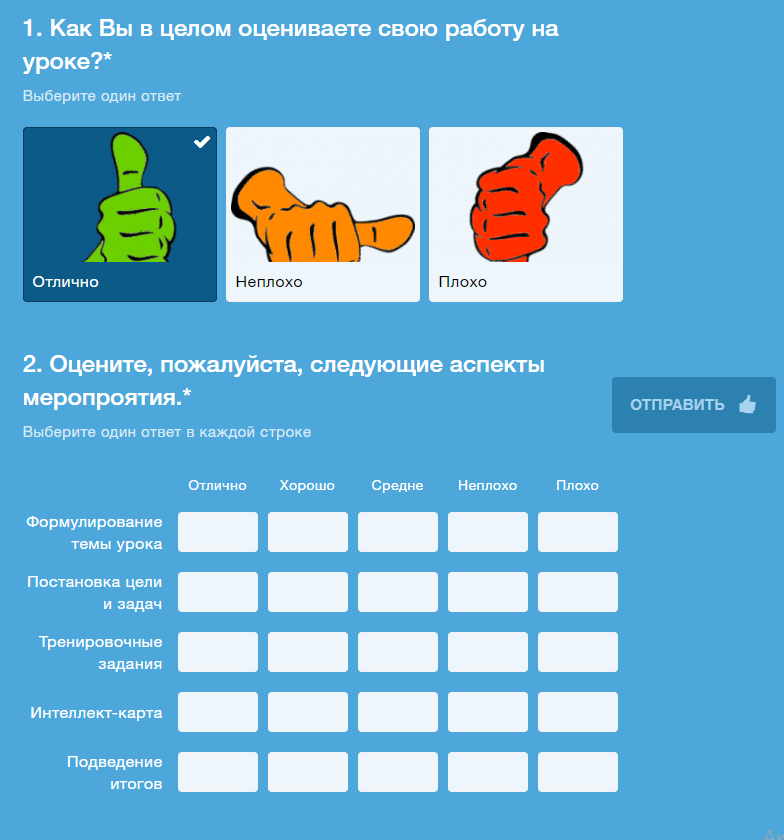 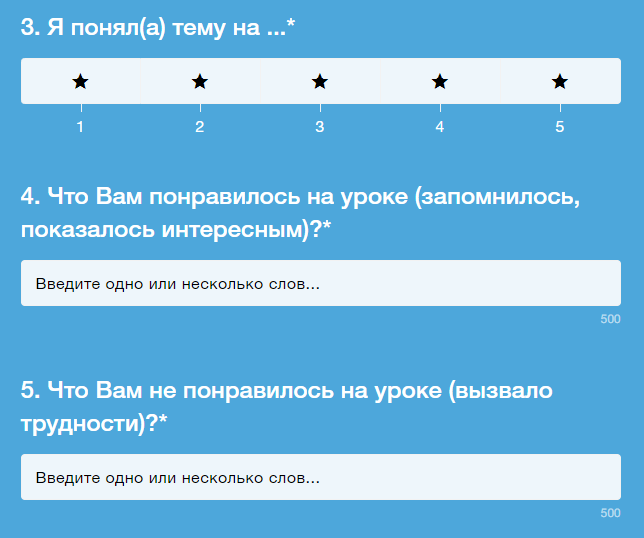 Гурулева Ольга Васильевна,учитель информатикиТехнологическая карта урока Педагогическое обоснование урока 2.Содержание урока и деятельности участников образовательной деятельностиСписок используемой литературыБосова, Л. Л. Информатика и ИКТ. 5-7 классы. Учебная программа и поурочное планирование / Л.Л. Босова, А.Ю. Босова. - М.: Бином. Лаборатория знаний, 2016. – 713 c.Босова, Л. Л. Информатика. 7 класс. Рабочая программа к УМК Л. Л. Босовой, А. Ю. Босовой. - М.: ВАКО, 2015. – 434 c.Брендина Н. В. Практика использования мобильных технологий для повышения мотивации учения / Н. В. Брендина // Информатика и образование. – 2017. – № 9. – С. 26-30; Власенко, В.А. Мультимедиа-консультации / В.А. Власенко // Народное образование. -(Консультации). – 2013.- № 1 - С. 189-192;Володина М. Н. Рост профессиональных компетенций педагога в сотрудничестве с ЯКласс  / М. Н. Володина // Методист (Цифровое обучение: опыт в условиях карантина). – 2020. – № 7. – С. 54-57;Родионов, М.А. Роль и место мобильных приложений на уроках информатики в школе / М. А. Родионов, О. М. Губанова // Школьные технологии.– 2019. - № 5 - С. 66-78.Предмет, классИнформатика. 7 классТемаТехнология мультимедиаТип учебного занятияУрок открытия новых знаний, обретения новых умений и навыковДидактическая цельПомочь учащимся вникнуть в понятие «мультимедиа технология», показать межпредметную связь и области применения Планируемые результатыЛичностные результаты формирование осознанного, уважительного и доброжелательного отношения к другому человеку, его мнению; формирование коммуникативной компетентности в общении и сотрудничестве со сверстниками в процессе образовательной деятельностиразвитие способности  увязать  знания  об  основных  возможностях компьютера   с  собственным  жизненным  опытом;  интерес  к  вопросам, связанным с практическим применением компьютеровМетапредметные результатыразвитие навыков работы с информацией: поиск и выделение нужной информации; осуществление регулятивных действий самонаблюдения, самоконтроля, самооценки в процессе коммуникативной деятельности;развитие умения организовывать учебное сотрудничество и совместную деятельность с учителем и сверстниками; развитие умения работать индивидуально и в коллективе;планирования и регуляции своей деятельности; развитие умения самостоятельно определять цели своего обучения, ставить и формулировать для себя новые задачи в учёбе и познавательной деятельности, развивать мотивы и интересы своей познавательной деятельности	 Предметные результатыумение самостоятельно и с помощью учителя получать новые знания,  обобщать и делать выводы; умение структурировать полученные знания;систематизирование  представления  об  основных  понятиях, связанных  с  технологией  мультимедиа;умение выделять составляющие мультимедиаСтруктура занятия	Начало занятияАктуализацияФормулирование темыЦелеполаганиеИзучение нового материалаПервичная проверка уровня обученностиПервичное закрепление темы Подведение итогов. РефлексияОсновные понятияТехнология мультимедиа, мультимедийные продукты, область использования мультимедийных продуктовМежпредметные связиИзобразительное искусство, музыка, МХК, физическая культура, географияРесурсы:Оборудование:ПО:Учебник под ред. Босовой, РЭШ, ЯКлассМультимедийный проекторИнтерактивная доскаПКMicrosoft PowerPointInternet ExplorerMicrosoft WordОрганизация пространства(работа фронтальная, индивидуальная, в группах, в парах)работа фронтальная, индивидуальнаяЭтап урокаСодержание урокаДеятельность учителяДеятельность обучающихсяУУД1.Организационный этап(1 минута)Вступительное слово. Создать позитивный эмоциональный настрой на урок«Задает» настроение, отношение и мотивацию учения. Читает стих (Прием «Нестандартный вход в урок») Дети рассаживаются по местам. Проверяют наличие принадлежностейФормирование навыков самоорганизации (Л)2. Актуализация знаний (3 минуты)Выработка на личностно значимом уровне внутренней готовности к реализации нормативных требований учебной деятельностиУчитель: Любите ли вы играть в компьютерные игры? Я хочу кое-что вам продемонстрировать! (На экране демонстрируется видеоролик).Что мы только что посмотрели? Назовите обязательные атрибуты игры. (Прием «Корзина понятий»)Ученики: Да! (Смотрят видеоролик).Ученики: Называют атрибуты «видео, анимация, изображения, картинки, звук, текст»Планирование учебного сотрудничества с учителем и сверстниками (Р). Поиск и выделение необходимой информации; умение работать с опорными схемами; умение структурировать полученные знания (Р). Овладение знаниями и  умениями  аналитического  характера, развитие устной речи учащихся (П). Развитие познавательного интереса, расширение кругозора учащихся (П)3.Формулирование темы урока(2 минуты)Применение универсального приема ТРИЗ «Нестандартный вход в урок» для определения темы урока На экране появляется ребус. Учитель: Разгадайте ребус и узнайте, каким термином называют  технологию одновременного использования звука, видео, анимации, изображений, текстов и управляющих элементовПод руководством учителя разгадывают ребус. Ученики: МультимедиаОткрывают тетради, записывают число, тему урока и ключевые слова (атрибуты) в тетрадьЦелеполагание (Р). Планирование учебного сотрудничества с учителем и сверстниками (К). Постановка учебной задачи на основе соотнесения усвоенного и нового материала, умение планировать и оценивать свои действия  (Р). Умение формулировать своё мнение и слушать собеседника (К). Формирование логического мышления (Л). Умение ставить  учебную задачу, называть цель, формулировать тему (Р)4. Целеполагание(2 минуты)Подготовка мышления учащихся и осознание ими потребности к выявлению причин затруднений в собственной деятельности. Формулирование целей и задач на урок Учитель: Исходя из сформулированной темы урока: какую цель мы поставим? Какие задачи необходимо выполнить?Ученики: Изучить понятие ММТ, сферы использования ММТ, познакомиться  с ММТ продуктами (онлайн-сервисами, электронными учебниками) Формирование логического мышления (Л). Умение ставить  учебную задачу, называть цель, формулировать тему в соответствии с нормами русского языка (Р). Умение ставить цели и следовать им в учебной деятельности (Р). Умение ставить  учебную задачу, называть цель, формулировать тему (Р).Определять способы для достижения поставленной цели (Р)5. Изучение нового материала (14 минут) Организация работы с электронным учебником. Первичное восприятие и усвоение нового теоретического учебного материала Учитель: Давайте познакомимся с учебным материалом. Откройте урок 16 на РЭШ.  (https://resh.edu.ru/subject/lesson/7321/train/250902/)И выполните тренировочные заданияФизкультминуткаНа экране появляется интерактивный пазл. Учитель:В каких сферах используется ММТ? Ученики выполняют задания за компьютером (индивидуальная работа).  Смотрят видеоурок, осваивают материал и выполняют упражнения.ФизкультминуткаУченики собирают пазл и называют сферы применения ММТ.Ученики: в образовании, в культуре, в искусстве, науке, бизнесе, компьютерных играхПланирование учебного сотрудничества с учителем и сверстниками (К). Поиск и выделение необходимой информации; умение структурировать полученные знания (Р). Умение формулировать своё мнение и слушать собеседника (К). Умение выражать свои мысли и оценивать действия участников образовательного процесса (К)Умение самостоятельно и с помощью учителя получать новые знания,  обобщать и делать выводы (Р). Овладение знаниями и  умениями  аналитического  характера(П). Расширение кругозора учащихся (П). Сознательно организовывать свою познавательную деятельность (Р).  Извлекать необходимую информацию из текста (П).  Работать по плану (Р)6. Первичная проверка уровня обученности (5 минут)Проверка сформированных умений и навыков. Решение учебных задач Учитель демонстрирует на экране онлайн-викторину Кахутhttps://create.kahoot.it/details/7/81e95a56-5bc5-4eb5-9ba6-54d7061635e5Ученики входят на сайт kahoot.it или в мобильное приложение Kahoot. Вводят игровой пин-код и проходят онлайн-викторину.Умение структурировать полученные знания (Р). Умение ориентироваться в содержании предмета (П). Использовать информацию для решения учебной задачи (П). Систематизировать, обобщать изученное (П). Делать выводы по результатам работы (Р).  Ориентироваться в учебнике (П).  Структурировать учебный материал, выделять в нем главное (П).  Работать по плану (Р). Осуществлять самоконтроль (Р)7. Первичное закрепление пройденного материала(13 минут)Самостоятельная работа за компьютером. Использование сформированных умений и навыков. Решение учебных задач Учитель: На сайте https://popplet.com/ создайте онлайн интеллект-карту по пройденному на уроке материалу  Ученики выполняют задание с интеллект-картой, используя онлайн-сервисОрганизовать выполнение заданий учителя (Р). Формировать навыки поисковой, исследовательской деятельности (П).   Соотносить информацию, представленную в разных формах (П).  Ориентироваться в своей системе знаний: отличать новое от уже известного (П).   Находить и использовать информацию для решения учебных ситуаций (П).  Анализировать и действовать с позиции содержания предмета (П).  С достаточной полнотой и точностью выражать свои мысли (К).  Сознательно организовывать свою познавательную деятельность (Р).  Работать по плану (Р). Осуществлять решение учебной задачи под руководством учителя (Р).   Организовать выполнение заданий учителя (Р)8. Подведение итогов. Рефлексия (5 минут)Подведение итогов совместной и индивидуальной деятельности учеников (новое содержание, изученное на уроке и оценка личного вклада в совместную учебную деятельность), достижение поставленной целиУчитель:Откройте дневники и запишите домашнее задание: § 5.1.1 – 5.1.2 читатьРубрика «Это может быть интересно». Интерактивная экскурсияПо Эрмитажу https://www.hermitagemuseum.org/Полезные ссылки. Рефлексия опрос https://forms.gle/1xj7hnPyR8NibLGM8Благодарю за урок! Вы большие молодцы!Ученики записывают домашнее задание в дневники Знакомятся с интересными мультимедийными продуктами и полезными ссылками  Подводят итоги урока. Оценивают свою работу на уроке с помощью онлайн-опросаОценивать свои учебные достижения, поведение (Р). Осуществлять самоконтроль (Р).Делать выводы по результатам работы (Р)